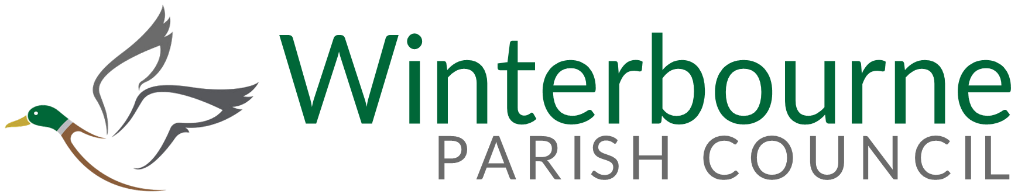 The Greenfield Centre, Park Avenue, Winterbourne, BS36 1NJTel: 01454 776922 clerk@winterbournepc.co.ukPLANNING COMMITTEE7th February 2022A Collins in the ChairAlso in attendance: Cllr Bowles.Evacuation Procedure: Leave via the fire door and assemble outside in the car park – Noted106.02/22 Apologies for Absence: - Cllr Amos107.02/22 Declaration of Interests under the Localism Act of 2011:  Cllr Jones, member of South Gloucestershire Planning Committee. Winterbourne Parish Council – item b) Land at Monks Pool Nature Reserve108.02/22 Minutes of the meeting held on 24th January 2022:  Approved as a correct record109.02/22 Planning Applications110.02/22 Planning Decisions – Noted111.02/22 South Gloucestershire Council - NotedNotice has been given by South Gloucestershire Council of a Planning Enforcement Investigation: Fromeshaw Lodge (The development is not being carried out in accordance with the plans approved under PT18/5025/F or P21/06536/F)Notice has been given by South Gloucestershire Council of Proposed Prohibition Of Waiting Order: lengths of B4058 Bristol Road, B4058 Whiteshill, Moorend Road, Quarry Barton and Worrells Lane. Comments to be sent in writing by 26th February 2022 to Debbie Finch, Monitoring Officer and Head of Legal, Governance Democratic Services, PO Box 1953, Bristol, BS7 0DB.The Parish Council will respond to advise they welcome this being implemented following many years of concerns being raised by residents and school users.112.02/22 AOB A response has been received from South Gloucestershire Council Planning Enforcement regarding Fromeshaw Lodge (The development is not being carried out in accordance with the plans approved under PT18/5025/F or P21/06536/F) – A site visit was carried out and have concluded the build is progressing in line with relevant planning permissions and there is no breach of planning control.Cllr Whatley advised that on the east side of Frenchay Bridge there is a caravan park where there may be some potential applications for development. Both sides of the bridge are in Conservation Areas, but 2 different areas, so the view from both sides of the river need to be considered. Clerk will liaise with Councillor Lesley Alexander to request Winterbourne Parish Council are kept updated with any planning applications.J Amos   (A)T Jones   (P)P Dyer   (P)M Newport(P)A Collins(P)H Whatley(P)M Goodman(P)S Jenkins(P)WinterbourneP22/00288/F – Overlands, 61 Nicholls Lane (Erection of a single storey rear and side extension to form additional living accommodation. (Resubmission of P21/04202/F) RESOLVED, that No Objection be raised.P22/00452/TCA – Land at Monks Pool Nature Reserve (Works to crown reduce 1 no. Poplar tree (identified by the applicant as T2) to a finished height of 6m), 1 no. Poplar tree (identified by the applicant as T3) to a finished height of 4m, 1 no. Poplar tree (identified by the applicant as T4) to a finished height of 3.5m, and pollard 1 no. Polar tree (identified by the applicant as T8) to a finished height of 10m. Trees situated with the Church Lane, Winterbourne Conservation Area) RESOLVED, that No Objection be raised.P22/00255/F – 20 Manor Lane (Erection of single storey rear extension to provide additional living accommodation) RESOLVED, to raise an Objection. An arboriculture report has still not been received, the absence of this was the reason for the withdrawal of the previous application.Winterbourne Down & HambrookP22/00334/F – 75 The Dingle (Installation of a first floor balcony) RESOLVED, that No Objection be raised.FrenchayP22/00351/TCA – 2 Riverwood Road (Works to fell 1 no. Taxus beccat and works to 1 no. Prunus avium crown reduce by 1.5m to leave height of 6m and radial spread of 3m situated in the Frenchay Conservation area) RESOLVED, split decision. Objection to felling the tree as this could be subject to progressive pruning instead. No Objection to the pruning of the Prunus Avium.P22/00454/F – 253 Frenchay Park Road (Erection of single storey rear extension to form additional living accommodation (amendment to previously approved scheme P21/04813/F) RESOLVED, that No Objection be raised.P22/00473/TCA – Wood View, Frenchay Hill (Works to crown reduce 1 no. Lombardy Poplar Tree by 3m, situated in the Frenchay Conservation Area) RESOLVED, that No Objection be raised.DownendP22/00157/F – Cleve Archery, Bromley Heath Road (Erection of 1 no. building to form archery shooting shelter) RESOLVED, that No Objection be raised.WinterbourneP21/07556/F – Elm Court, 106A High Street (Installation of balcony with associated works) APPROVE WITH CONDITIONS. The Parish Council did not raise an Objection.P21/07643/PND – Buildings at Crossley Farm, Swan Lane (Prior notification of the intention to demolish agricultural buildings) PRIOR APPROVAL GRANTED WITH CONDITIONS. The Parish Council did not raise an Objection.P21/07810/F – 13 Beacon Lane (Creation of a vehicular access) WITHDRAWNWinterbourne Down & HambrookP20/23557/F – Land Adjoining Bolbrek, Filton Road (Demolition of existing sheds and erection of 5no. detached dwellings with parking and associated works) APPROVE WITH CONDITIONS. The Parish Council did not raise an Objection.P21/07807/O – The Brow, 46 Down Road (Erection of 1no. dwelling (Outline) with all matters reserved) APPROVE WITH CONDITIONS. The Parish Council did not raise an Objection.FrenchayP21/06940/F – Fromewood, Frenchay Hill (Erection of front porch. Erection of single storey side and rear and first floor rear extensions to form additional living accommodation. Installation of 1no. front and 1no. rear dormer, alterations and increase of roof line to facilitate loft conversion. Erection of 1.8m boundary stone wall (amendment to previously approved scheme P20/18696/F) APPROVE WITH CONDITIONS. The Parish Council did raise a Strong Objection.P21/07036/F – 6 Deane Close (Erection of rear orangery) WITHDRAWN